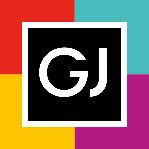 Informacja prasowa: 30-11-2023, Częstochowaźródło: Biuro Prasowe Galerii JurajskiejTomasz Pietrzak/Guarana PRtel. 509 106 256 mail. tomasz.pietrzak[at]guaranapr.plJurajska przeciw przemocy. 
W galerii odbędzie się społeczny happeningSkala przemocy wobec najmłodszych ciągle rośnie. Z danych zebranych przy pomocy „Niebieskiej karty” wynika, że rocznie jej ofiarami pada nawet 40 tys. nieletnich. Większość, bo ponad 30 tys., to dzieci wieku od 0 do 13 lat.To zjawisko, w stosunku, do którego nie można być dłużej obojętnym. Wyrazem tego głośnego sprzeciwu wobec przemocy będzie organizowane w Galerii Jurajskiej wydarzenie pod hasłem „Kochaj nie krzywdź”, które już 2 grudnia przygotuje Stowarzyszenie Miłośników Sportu EFEKT z Częstochowy.Jego celem będzie zwrócenie uwagi na to, jakie są skutki przemocy wobec nieletnich, a także przypomnienie mieszkańcom Częstochowy i okolic, aby reagować, kiedy jest się świadkiem krzywdy dziecka. Pomoże w tym m.in. happening plastyczny.Na olbrzymim płótnie kilkanaście dzieci stworzy obraz pokazujący świat bez przemocy, agresji, dyskryminacji i ciągłego poniżania. Nad powstawaniem pracy, ukazującej lepszy świat oczami dziecka, czuwać będzie artysta Wojciech Kołsut. To jednak nie wszystko. Na scenie będzie można także posłuchać wystąpień na temat skutków i form przemocy, przygotowanych m.in. przez przedstawiciela prewencji Miejskiej Komendy Policji w Częstochowie oraz Agatę Wierny, pełnomocniczkę Prezydenta Miasta Częstochowy ds. Równych Szans. W trakcie będzie można dowiedzieć się, jakie są formy przemocy w rodzinie i jak jej zapobiegać, a także jakie są zasady równego traktowania bez dyskryminacji ze względu na płeć, orientację seksualną czy pochodzenie. Ponadto odczytane zostaną poruszające historie dzieci na temat przemocy rówieśniczej i domowej, przygotowane w formie listu do przyjaciela.Całość dopełnią występy taneczne, akrobatyczne i wokalne. Ich zadaniem będzie pokazanie jak ruch, aktywność sportowa czy pasja pozytywnie wpływają na dzieci, ucząc odwagi, poczucia własnej wartości i relacji międzyludzkich. O tę część zadbają: Częstochowski Teatr Tańca, formacja taneczna Bellyteam oraz klub sportowy SMS EFEKT Częstochowa.– Tego typu wydarzenie społeczne gościmy w Jurajskiej po raz pierwszy. Jest ono wyrazem naszego stanowczego „nie” dla przemocy, zwłaszcza w kontekście niedawnych wydarzeń w Częstochowie, które wstrząsnęły Polską, ale także w kontekście narastającej fali przemocy w domach i szkołach – mówi Violetta Dziubin-Łuszczyk, dyrektor marketingu Galerii Jurajskiej.– Formuła wydarzenia została tak opracowana, aby w przestępny sposób zwrócić uwagę mieszkańców regionu na problem, ale także skłonić do działania, uwrażliwiając na zjawisko przemocy w różnej formie. Przygotowany happening dostarcza bowiem solidnej porcji wiedzy, jak pomóc ofiarom. Pokazuje także, oczami i słowami dziecka, jak dramatyczne są skutki zaniedbania, agresji i przemocy – dodaje.Wśród zaproszonych na happening gości znajdą się: Świetlica Socjoterapeutyczna „Ludki z Blaszanej Budki, Częstochowski Teatr Tańca, formacja taneczna Bellyteam, dzieci ćwiczące akrobatykę i skoki do wody w Stowarzyszeniu Miłośników Sportu EFEKT, policjant z Komendy Miejskiej Policji, artysta Wojciech Kołsut, radna Małgorzata Iżyńska, Agata Wierny - pełnomocniczka Prezydenta Miasta Częstochowy ds. Równych Szans. Wydarzenie realizowane jest wspólnie z Gminą Miastem Częstochowa, Galerią Jurajską, Komendą Miejską Policji, CzTPS oraz przyjaciółmi, którzy wspomagają Stowarzyszenie Miłośników Sportu EFEKT. Happening „Kochaj nie krzywdź” rozpocznie się o godz. 14.00. ***Galeria Jurajska to największe centrum handlowe w Częstochowie (49 tys. m kw. GLA). Działający od 2009 roku obiekt z roku na roku zyskuje na popularności. W efekcie dziś to najchętniej wybierana galeria w mieście i jedna z najpopularniejszych w regionie.  W Galerii Jurajskiej można znaleźć 200 sklepów, punktów usługowych i gastronomicznych oraz wielosalowe kino Cinema City. Ofertę wypełniają najpopularniejsze polskie i zagraniczne marki.  Swoje sklepy mają tutaj m.in. Grupa LPP (Reserved, Cropp, Home & You, House, Mohito, Sinsay), grupa Inditex (Zara, Bershka, Stradivarius, Massimo Dutti), H&M, TK Maxx, Mango, New Yorker, Douglas, Rossmann, Sephora, Super Pharm, Euro RTV AGD, Intersport, Empik, Smyk, Apart i wiele innych. W obiekcie działa także strefa rozrywki Bajkowy Labirynt. Operatorem spożywczym jest natomiast Biedronka. Do dyspozycji klientów Galerii Jurajskiej jest wielopoziomowy parking mogący pomieścić ponad 2200 samochodów, parking autokarowy, rowerowy, motocyklowy a także nowocześnie zaaranżowana strefa restauracyjna z wydzieloną przestrzenią wypoczynkową. Tuż przy galerii klienci znajdują natomiast nowocześnie zaaranżowany miejski ogród nad bulwarami Warty oraz parking autokarowy. We wnętrzu obiektu z kolei przygotowano dla nich kilka stref relaksu, w tym spektakularną strefę dydaktyczno-wypoczynkową z licznymi akwariami słono- i słodkowodnymi. Właścicielem galerii jest GTC S.A.Grupa GTC jest wiodącym inwestorem i deweloperem działającym na rynku nieruchomości, koncentrującym się na Polsce i stolicach krajów Europy Środkowo-Wschodniej. W ciągu prawie 30 lat działalności, GTC wybudował w Europie Środkowo-Wschodniej 78 nowoczesnych obiektów biurowych i handlowych o wysokim standardzie, o łącznej powierzchni 1,4 mln m kw. Obecnie GTC aktywnie zarządza portfelem nieruchomości komercyjnych, na który składa się 43 budynków komercyjnych oferujących ok. 754 tys. m kw. powierzchni biurowej i handlowej do wynajęcia w Polsce, Węgrzech, Bukareszcie, Belgradzie, Zagrzebiu i Sofii. Ponadto Grupa realizuje 440 tys. m kw. powierzchni komercyjnej w stolicach Europy Środkowo Wschodniej, z których ponad 33 tys. m kw. są w trakcie budowy. Akcje GTC S.A. notowane są na Giełdzie Papierów Wartościowych w Warszawie oraz na Giełdzie Papierów Wartościowych w Johannesburgu. Źródło: Galeria Jurajska/Guarana PRTagi: Galeria Jurajska, Częstochowa, GTC SA